Система показників праці для аналізу і планування в організаціяхСкорочений прийом ланцюгових підстановок на основі абсолютних різницьПоказникиОдиниці виміруХарактеристика показникаФормула розрахункуЗАГАЛЬНОЕКОНОМІЧ]	НІ ПОКАЗНИКИЗАГАЛЬНОЕКОНОМІЧ]	НІ ПОКАЗНИКИЗАГАЛЬНОЕКОНОМІЧ]	НІ ПОКАЗНИКИЗАГАЛЬНОЕКОНОМІЧ]	НІ ПОКАЗНИКИОбсяг виробництва (кількість продукції кожного виду - ді на вартість одиниці продукції -Ці)Величина основних фондів (капіталу) підприємства Питома вага основних фондів невиробничого призначеннямлн.грн.млн.грн.%Масштаб виробництваМасштаб капіталуРівень соціального розвиткуQ =∑ qi * Цi F d Fn = Fn / FПРОДУКТИВНІСТЬ ПРАЦІПРОДУКТИВНІСТЬ ПРАЦІПРОДУКТИВНІСТЬ ПРАЦІПРОДУКТИВНІСТЬ ПРАЦІ1111 за методами виміру:у натуральному виміріу вартісному виміріу трудовому виміріТрудомісткість продукції Коефіцієнт змінностіВиробітокЗагальні витрати робочого часуШтукМлн.грн.Нормо-год.хвил., годинКількість змін за добуКількість од. продукції за од. часу Відпрацьовано люд.год.Ефективність використання трудового потенціалуВеличина зворотнясередньомувиробіткуСтупіньінтенсивноговикористання праціРівень виробництваЕфективність використання праціПП = Q / Чt = 1 / ППkc = ∑ Чр/ЧнсВ = Q / T  TКАДРОВІ ПОКАЗНИКИКАДРОВІ ПОКАЗНИКИКАДРОВІ ПОКАЗНИКИКАДРОВІ ПОКАЗНИКИЧисельність промислово - виробничого персоналу (ПВП) Питома вага у чисельності ПВП:робітниківкерівниківфахівцівслужбовцівПлинність кадрів Середній вік працюючихСередній розряд виконаних робіт Середній розряд робітниківосіб%% % %%роківодиниць розрядуодиниць розрядуВеличина організаціїСтруктураперсоналу((незадоволеність працею Потенціал людського фактораСкладність робітРівень кваліфікації (відповідність складності робіт)Чпвпdі = Чі х 100/ ЧпвпКпл .= Чзв.в.б/Чпвп Тср = ∑Чі*Ті/ Чпвп−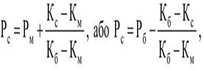 ВИТРАТИ НА ПЕРСОНАЛВИТРАТИ НА ПЕРСОНАЛВИТРАТИ НА ПЕРСОНАЛВИТРАТИ НА ПЕРСОНАЛЗагальна величина витрат на персоналВитрати на заробітну плату (фонд оплати праці)Зарплатомісткість випущеної продукціїСередньомісячна заробітна плата працівниківЗаробітна плата керівниківТис.грн.Тис.грн.Грн./ грнГрн.Грн.Витрати на людський факторРаціональність організації заробітної плати Рівень витрат на оплату праціРівень оплати праціДиференціація заробітної платиZпЗагальна величина витрат на персоналВитрати на заробітну плату (фонд оплати праці)Зарплатомісткість випущеної продукціїСередньомісячна заробітна плата працівниківЗаробітна плата керівниківТис.грн.Тис.грн.Грн./ грнГрн.Грн.Витрати на людський факторРаціональність організації заробітної плати Рівень витрат на оплату праціРівень оплати праціДиференціація заробітної платиФОПДфоп= ФОП / Q ЗПср.= ФОП/ ЧпвпЗПкПоказникиПеріодПеріодВідхиленняВідхиленняВідхиленняПоказникиБазисЗвітабсолютнев тому числі за	рахунокв тому числі за	рахунокПоказникиБазисЗвітабсолютнечисельностівиробіткуОбсягпродукції,тис.грн73807410-240Чисельністьробітників,осіб18001700-100- 100 *4100 =  - 410Виробіток на одногоробітника, грн41004200+100+100 * 1700 =  + 170